Segunda reunión de equipo del módulo 4: seleccionar las acciones prioritarias y preparar un plan de acciónEQUIPO: ICAFECHA Y HORA: 11/08/2022, 7.00 pm.ObjetivosIdentificar las acciones prioritarias que tienen más posibilidades de eliminar o neutralizar una o varias causas fundamentales, así como de ayudar a reducir la brecha entre el resultado deseado y la situación actual. Trazar un plan que incluya acciones, personas responsables y un calendario para reducir la brecha entre el resultado deseado y la situación actual. Resultado previstoUn plan de acción que incluya el reto; un resultado deseado que sea específico, medible, apropiado, realista y con tiempo/plazos (SMART, por sus siglas en inglés); indicadores; actividades para la recopilación de datos de línea de base y monitoreo; y un plan detallado en el formato proporcionado. Duración 2 horas y 15 minutosInstruccionesLean los comentarios remitidos por los facilitadores y aplique las correcciones necesarias al análisis de las causas fundamentales. 30 minutos Realicen una lluvia de ideas para determinar qué intervenciones podrían eliminar o neutralizar una o varias causas fundamentales y ayudar a reducir la brecha entre el resultado deseado y la situación actual. 45 minutosSeleccionen las acciones prioritarias de entre todas las ideas sugeridas. 30 minutosTracen un plan de acción que le ayude a afrontar el reto, siguiendo el formato proporcionado. No se olviden de incluir en el plan final actividades dirigidas a recopilar datos de línea de base y monitoreo relativos a sus indicadores. 30 minutosRemitan el plan a los facilitadores; dicho documento, fruto del trabajo en equipo, es un primer borrador que tendrán la oportunidad de perfeccionar durante las próximas sesiones del programa. Los siguientes módulos les permitirán obtener más información sobre las aptitudes y competencias que necesitan, como profesionales de la salud que lideran, para afrontar los retos y lograr ejecutar con éxito el plan de acción. (El formato se encuentra en la página 41 de Gerentes que lideran)RESULTADOS DE LA REUNIÓNPlan de acción del equipo ICA Fecha: AGOSTO A DICIEMBRE 2022	Anexo N° 1REGISTRO FOTOGRÁFICO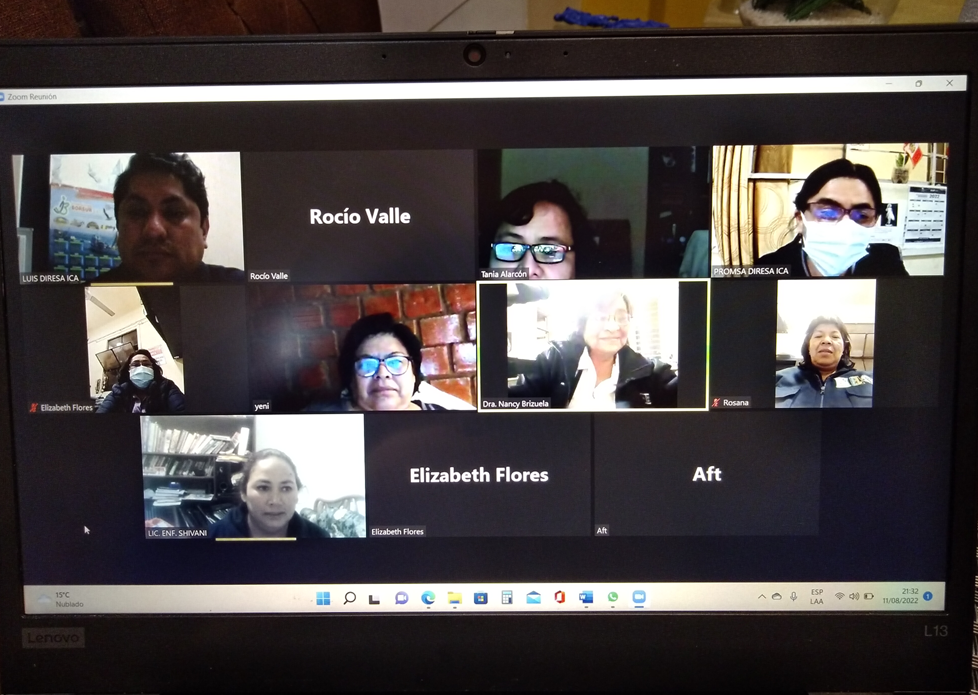 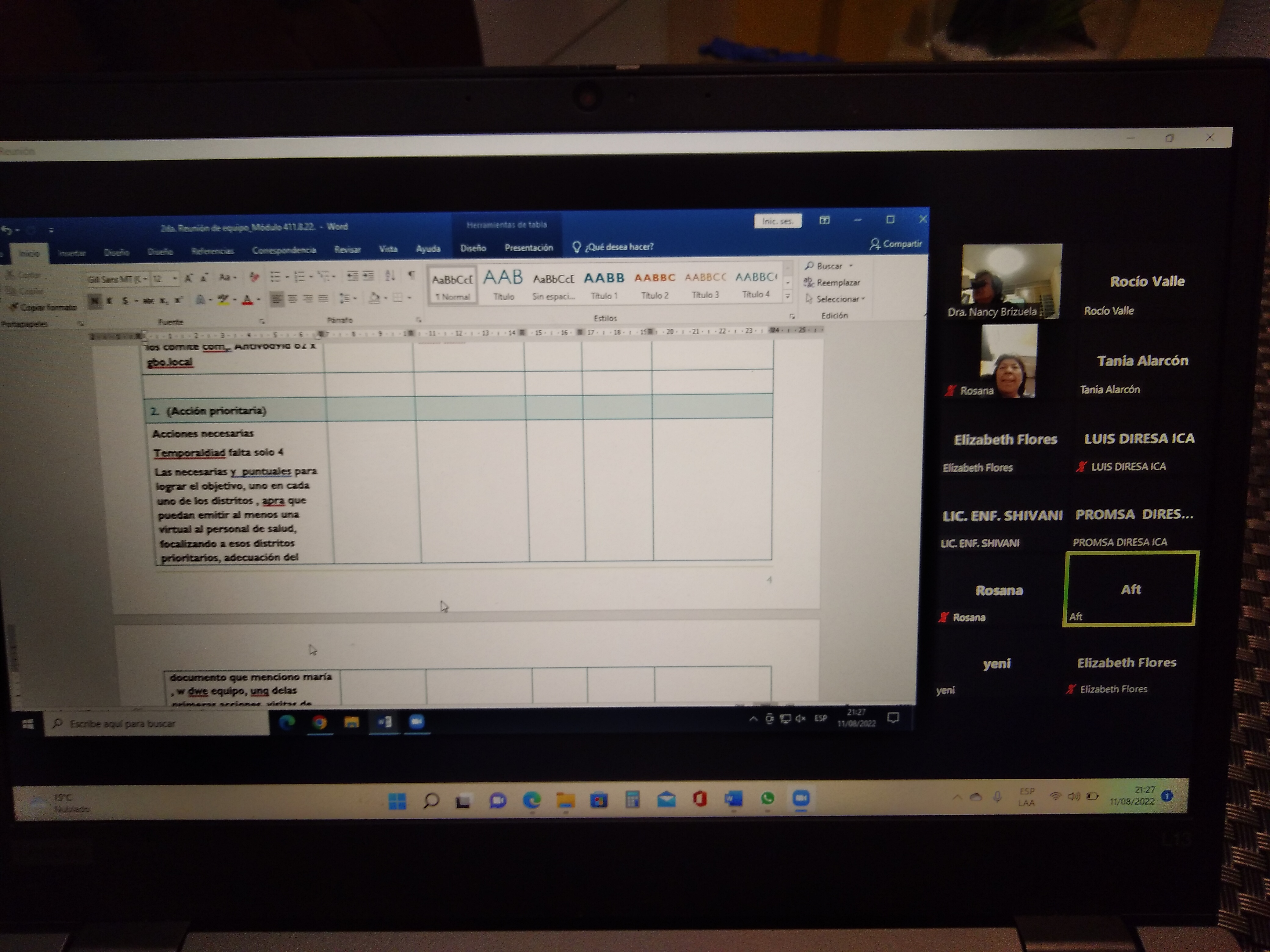 RetoSituación actualSituación actualResultado medible/indicadores¿Cómo podemos incrementar en 16.3% el porcentaje de Comités Comunitarios Anticovid - CCA (pasando de 10 a 17 Comités) en distritos priorizados de la región Ica, dado que el personal de salud se encuentra insuficientemente capacitado y no cuenta con una Guía Técnica del MINSA que defina la metodología y estrategias para la conformación de los Comités y es complejo el procedimiento para que  estos Comités sean reconocidos con una resolución de parte de las Municipalidades Distritales para su formalización?En la región Ica se han conformado 10 Comités Comunitarios Anticovid que representa el 23.2 % de la meta programada para el año 2022.En la región Ica se han conformado 10 Comités Comunitarios Anticovid que representa el 23.2 % de la meta programada para el año 2022.Entre setiembre del 2022 y febrero del 2023 se incrementará de 23.2 % a 40 %, pasando de 10 a 17, la conformación de Comités Comunitarios Anticovid, según normativa del MINSA, para fortalecer la respuesta del primer nivel de atención y organizar a la comunidad para su protección. Indicador: Porcentaje de Comités Comunitarios Anticovid conformados.Línea de base: 23.2% (10 comités).Meta: incrementar a 40 % (16.3% más que representan 07 Comités) el porcentaje de Comités Comunitarios Anticovid conformados en distritos priorizados de la Región Ica.Causas fundamentalesCausas fundamentalesAcciones prioritariasAcciones prioritariasEl personal de salud no tiene una Guía que direccione el procedimiento, además del rol y funciones de los Comités Comunitarios Anticovid.	No se han establecido estrategias de capacitación coordinadas con el personal de salud, para implementar las capacitaciones, sobre la conformación de los Comités Comunitarios Anticovid, El personal de salud no ha establecido mecanismos de socialización de la normativa para la conformación de los Comités Comunitarios Anticovid con las municipalidades distritalesEl personal de salud no tiene una Guía que direccione el procedimiento, además del rol y funciones de los Comités Comunitarios Anticovid.	No se han establecido estrategias de capacitación coordinadas con el personal de salud, para implementar las capacitaciones, sobre la conformación de los Comités Comunitarios Anticovid, El personal de salud no ha establecido mecanismos de socialización de la normativa para la conformación de los Comités Comunitarios Anticovid con las municipalidades distritales1)	Adecuar la Norma Técnica N°171-MINSA/20217/DGAIN “Norma Técnica de Salud para la adecuación de los Servicios de Salud del Primer de Nivel de Atención frente a la pandemia por COVID-19 en el Perú” para la conformación de los Comités Comunitarios AnticovidPresentación del Plan de Acción por el Equipo de LGRP ante de la DIRESA Reunión de trabajo para la Adecuación de la norma técnica N°171-MINSA/20217/DGAIN “Norma Técnica de Salud para la adecuación de los Servicios de Salud del Primer de Nivel de Atención frente a la pandemia por COVID-19 en el Perú” en el que se menciona los procesos de conformación de la Vigilancia Comunitaria. Reuniones de Socialización de la adecuación de la norma N°171-MINSA/20217/DGAIN con el personal de salud, gobiernos locales y Comités Comunitarios Anticovid. Visitas de abogacía e incidencia ante DIRESA y Gobierno Regional2) Capacitar al personal de salud sobre la conformación de los Comités Comunitarios Anticovid utilizando estrategias adecuadas al contexto sanitario actual5.	Programar una reunión con el Jefe de la Unidad de Capacitación de la DIRESA y exponerle el Plan de trabajoTaller virtual de capacitación sobre la conformación de los Comités Comunitarios Anticovid, con una metodología y horario consensuado con el personal que va a recibir la capacitación. 3) Personal de salud de los distritos priorizados establece mecanismos de socialización para dar a conocer la importancia de la conformación de los Comités Comunitarios Anticovid a los gobiernos locales.Sensibilizar a los Jefes de EE. SS para brindar las facilidades al personal para conformar los CCA, Gestionar desde la DIRESA, el envió de Memorando del cronograma de las actividades programadas para su cumplimiento.Reunión de trabajo con los Equipos de Salud y las Gerencias de Desarrollo Social de los Gobiernos locales para informar y sensibilizar sobre la importancia de la Conformación de los Comités Comunitarios Anticovid en las comunidades priorizadas de acuerdo a los procesos de la Normativa.Reuniones en comunidades priorizadas para conformación de los Comités Comunitarios AnticovidEmisión de Resoluciones Municipales de reconocimiento y Juramentación de los Comités Comunitarios Anticovid.Elaboración del plan de trabajo anual de los Comités Comunitarios Anticovid1)	Adecuar la Norma Técnica N°171-MINSA/20217/DGAIN “Norma Técnica de Salud para la adecuación de los Servicios de Salud del Primer de Nivel de Atención frente a la pandemia por COVID-19 en el Perú” para la conformación de los Comités Comunitarios AnticovidPresentación del Plan de Acción por el Equipo de LGRP ante de la DIRESA Reunión de trabajo para la Adecuación de la norma técnica N°171-MINSA/20217/DGAIN “Norma Técnica de Salud para la adecuación de los Servicios de Salud del Primer de Nivel de Atención frente a la pandemia por COVID-19 en el Perú” en el que se menciona los procesos de conformación de la Vigilancia Comunitaria. Reuniones de Socialización de la adecuación de la norma N°171-MINSA/20217/DGAIN con el personal de salud, gobiernos locales y Comités Comunitarios Anticovid. Visitas de abogacía e incidencia ante DIRESA y Gobierno Regional2) Capacitar al personal de salud sobre la conformación de los Comités Comunitarios Anticovid utilizando estrategias adecuadas al contexto sanitario actual5.	Programar una reunión con el Jefe de la Unidad de Capacitación de la DIRESA y exponerle el Plan de trabajoTaller virtual de capacitación sobre la conformación de los Comités Comunitarios Anticovid, con una metodología y horario consensuado con el personal que va a recibir la capacitación. 3) Personal de salud de los distritos priorizados establece mecanismos de socialización para dar a conocer la importancia de la conformación de los Comités Comunitarios Anticovid a los gobiernos locales.Sensibilizar a los Jefes de EE. SS para brindar las facilidades al personal para conformar los CCA, Gestionar desde la DIRESA, el envió de Memorando del cronograma de las actividades programadas para su cumplimiento.Reunión de trabajo con los Equipos de Salud y las Gerencias de Desarrollo Social de los Gobiernos locales para informar y sensibilizar sobre la importancia de la Conformación de los Comités Comunitarios Anticovid en las comunidades priorizadas de acuerdo a los procesos de la Normativa.Reuniones en comunidades priorizadas para conformación de los Comités Comunitarios AnticovidEmisión de Resoluciones Municipales de reconocimiento y Juramentación de los Comités Comunitarios Anticovid.Elaboración del plan de trabajo anual de los Comités Comunitarios AnticovidActividades/acciones prioritariasMeta Persona responsableFecha de inicioFecha de finalizaciónRecursos (personal, suministros, dinero, etc.)Adecuar la Norma Técnica N°171-MINSA/20217/DGAIN “Norma Técnica de Salud para la adecuación de los Servicios de Salud del Primer de Nivel de Atención frente a la pandemia por COVID-19 en el Perú” para la conformación de los Comités Comunitarios Anticovid.Adecuar la Norma Técnica N°171-MINSA/20217/DGAIN “Norma Técnica de Salud para la adecuación de los Servicios de Salud del Primer de Nivel de Atención frente a la pandemia por COVID-19 en el Perú” para la conformación de los Comités Comunitarios Anticovid.Adecuar la Norma Técnica N°171-MINSA/20217/DGAIN “Norma Técnica de Salud para la adecuación de los Servicios de Salud del Primer de Nivel de Atención frente a la pandemia por COVID-19 en el Perú” para la conformación de los Comités Comunitarios Anticovid.Adecuar la Norma Técnica N°171-MINSA/20217/DGAIN “Norma Técnica de Salud para la adecuación de los Servicios de Salud del Primer de Nivel de Atención frente a la pandemia por COVID-19 en el Perú” para la conformación de los Comités Comunitarios Anticovid.Adecuar la Norma Técnica N°171-MINSA/20217/DGAIN “Norma Técnica de Salud para la adecuación de los Servicios de Salud del Primer de Nivel de Atención frente a la pandemia por COVID-19 en el Perú” para la conformación de los Comités Comunitarios Anticovid.Adecuar la Norma Técnica N°171-MINSA/20217/DGAIN “Norma Técnica de Salud para la adecuación de los Servicios de Salud del Primer de Nivel de Atención frente a la pandemia por COVID-19 en el Perú” para la conformación de los Comités Comunitarios Anticovid.Presentación del Plan de Acción por el Equipo de LGRP ante de la DIRESA para dar a conocer la importancia que tendrán las actividades programadas para disminuir la Morbimortalidad generada por la COVID 19 en la Región Ica.01María Bautista, Nancy Brizuela, Tania Alarcón, Shivani Malpartida01/09/202230/09/2022Materiales de escritorioImpresionesCopiasReunión de trabajo para la Adecuación de la norma técnica N°171-MINSA/20217/DGAIN “Norma Técnica de Salud para la adecuación de los Servicios de Salud del Primer de Nivel de Atención frente a la pandemia por COVID-19 en el Perú” en el que se menciona los procesos de conformación de la Vigilancia Comunitaria. 01Tania Alarcón Falcón, Luis Espinoza, María Bautista.05/09/202209/09/2022Materiales de escritorioImpresionesCopiasReuniones de socialización de la adecuación de la norma N°171-MINSA/20217/DGAIN con el personal de salud y gobiernos locales.01Shivani Malpartida, Rosana Calvera, Nancy Brizuela19/09/202223/09/2022Materiales de escritorioImpresionesCopiasSala zoomVisitas de abogacía e incidencia ante las autoridades de la DIRESA y Gobierno Regional solicitar el apoyo necesario para la conformación y capacitación de los CCA y asegurar la sostenibilidad.02Yeni Anicama Barrios, Elizabeth Flores, María Bautista01/09/202216/09/2022Materiales de escritorioImpresionesCopiasCapacitar al personal de salud sobre la conformación de los Comités Comunitarios Anticovid utilizando estrategias adecuadas al contexto sanitario actualCapacitar al personal de salud sobre la conformación de los Comités Comunitarios Anticovid utilizando estrategias adecuadas al contexto sanitario actualCapacitar al personal de salud sobre la conformación de los Comités Comunitarios Anticovid utilizando estrategias adecuadas al contexto sanitario actualCapacitar al personal de salud sobre la conformación de los Comités Comunitarios Anticovid utilizando estrategias adecuadas al contexto sanitario actualCapacitar al personal de salud sobre la conformación de los Comités Comunitarios Anticovid utilizando estrategias adecuadas al contexto sanitario actualCapacitar al personal de salud sobre la conformación de los Comités Comunitarios Anticovid utilizando estrategias adecuadas al contexto sanitario actualProgramar una reunión con el Jefe de la Unidad de Capacitación de la DIRESA y exponerle el Plan de trabajo para conformar los comités, el que incluye actividades de capacitación. Jefe de la Unidad de Capacitación de la DIRESA Ica.01Yeni Anicama Barrios, Elizabeth Flores, María Bautista26/09/202230/09/2022Materiales de escritorioImpresionesCopiasTaller virtual de capacitación sobre la conformación de los Comités Comunitarios Anticovid, con una metodología y horario consensuado con el personal que va a recibir la capacitación.01Nancy Brizuela, Tania Alarcón, Shivani Malpartida13/09/202213/09/2022Equipo de cómputoSala zoom3) Personal de salud de los distritos priorizados establecen mecanismos de socialización para dar a conocer la importancia de la conformación de los Comités Comunitarios Anticovid a los gobiernos locales3) Personal de salud de los distritos priorizados establecen mecanismos de socialización para dar a conocer la importancia de la conformación de los Comités Comunitarios Anticovid a los gobiernos locales3) Personal de salud de los distritos priorizados establecen mecanismos de socialización para dar a conocer la importancia de la conformación de los Comités Comunitarios Anticovid a los gobiernos locales3) Personal de salud de los distritos priorizados establecen mecanismos de socialización para dar a conocer la importancia de la conformación de los Comités Comunitarios Anticovid a los gobiernos locales3) Personal de salud de los distritos priorizados establecen mecanismos de socialización para dar a conocer la importancia de la conformación de los Comités Comunitarios Anticovid a los gobiernos locales3) Personal de salud de los distritos priorizados establecen mecanismos de socialización para dar a conocer la importancia de la conformación de los Comités Comunitarios Anticovid a los gobiernos localesSensibilizar a los Jefes de EE. SS para brindar las facilidades al personal para conformar los CCA, 01María Bautista, Tania Alarcón, Shivani Malpartida, Rosana Calvera, Yeni Anicama Barrios, Elizabeth Flores, Nancy Brizuela, Luis Espinoza05/09/202209/09/2022Materiales de escritorioImpresionesCopiasGestionar desde la DIRESA el envió de Memorando del cronograma de las actividades programadas para su cumplimiento.01María Bautista, Tania Alarcón, Shivani Malpartida, Rosana Calvera, Yeni Anicama Barrios, Elizabeth Flores, Nancy Brizuela, Luis Espinoza05/09/202209/09/2022Materiales de escritorioImpresionesCopiasReunión de trabajo con los Equipos de Salud y las Gerencias de Desarrollo Social de los Gobiernos locales para informar y sensibilizar sobre la importancia de la Conformación de los Comités Comunitarios Anticovid en las comunidades priorizadas de acuerdo a los procesos de la Normativa.01Luis Espinoza, Rosana Calvera, Elizabeth Flores27/09/202230/09/2022Fotocopia de la Norma Técnica adecuada para el gobierno local, presentación en power pointReuniones en comunidades priorizadas para conformación de los Comités Comunitarios Anticovid07María Bautista, Tania Alarcón, Shivani Malpartida, Rosana Calvera, Jeni Anicama, Elizabeth Flores, Nancy Brizuela, Luis Espinoza03/10/202207/10/2022Movilidad, material de escritorio, refrigerioEmisión de Resoluciones Municipales de reconocimiento y Juramentación de los Comités Comunitarios Anticovid.07Jeni Anicama, Nancy Brizuela, María Bautista08/11/202211/11/2022Fotocopia de las Resoluciones Municipales de reconocimiento de los Comités.Taller para los CCA en la promoción y prevención del COVID-19 y Elaboración del plan de trabajo anual de los Comités Comunitarios Anticovid.01María Bautista, Tania Alarcón, Shivani Malpartida, Rosana Calvera,Jeni Anicama, Elizabeth Flores, Nancy Brizuela, Luis Espinoza15/11/202222/11/2022Cada gobierno local debe asumir los gastos de traslado, alimentación y materiales de sus Comités